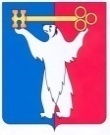 АДМИНИСТРАЦИЯ ГОРОДА НОРИЛЬСКАКРАСНОЯРСКОГО КРАЯРАСПОРЯЖЕНИЕ15.07.2021	    г.Норильск	    № 3460О внесении изменений в распоряжение Администрации города Норильска от 19.07.2013 № 3864Руководствуясь Порядком разработки, утверждения, реализации и проведения оценки эффективности реализации муниципальных программ на территории муниципального образования город Норильск, утвержденным постановлением Администрации города Норильска от 30.06.2014 №372, 1. Внести в Перечень муниципальных программ муниципального образования город Норильск, утвержденный распоряжением Администрации города Норильска от 19.07.2013 № 3864 (далее – Перечень МП), следующие изменения:1.1. Пункт 15.5 исключить;1.2. Дополнить Перечень МП строками 20, 20.1, 20.2 следующего содержания:	«».2. Разместить настоящее распоряжение на официальном сайте муниципального образования город Норильск.3. Настоящее Распоряжение вступает в силу с 01.01.2022.Глава города Норильска                                                                                       Д.В. Карасев20МП «Профилактика правонарушений и укрепление межнационального и межконфессионального согласия»Администрация города Норильска(Управление по правопорядку и административной практике Администрации города Норильска)20.1подпрограмма №1 «Профилактика правонарушений»Администрация города Норильска(Управление по правопорядку и административной практике Администрации города Норильска)20.2подпрограмма №2 «Развитие межнационального согласия на территории муниципального образования город Норильск»Администрация города Норильска (Управление по взаимодействию с общественными организациями и молодежной политике Администрации города Норильска)